Свободное время.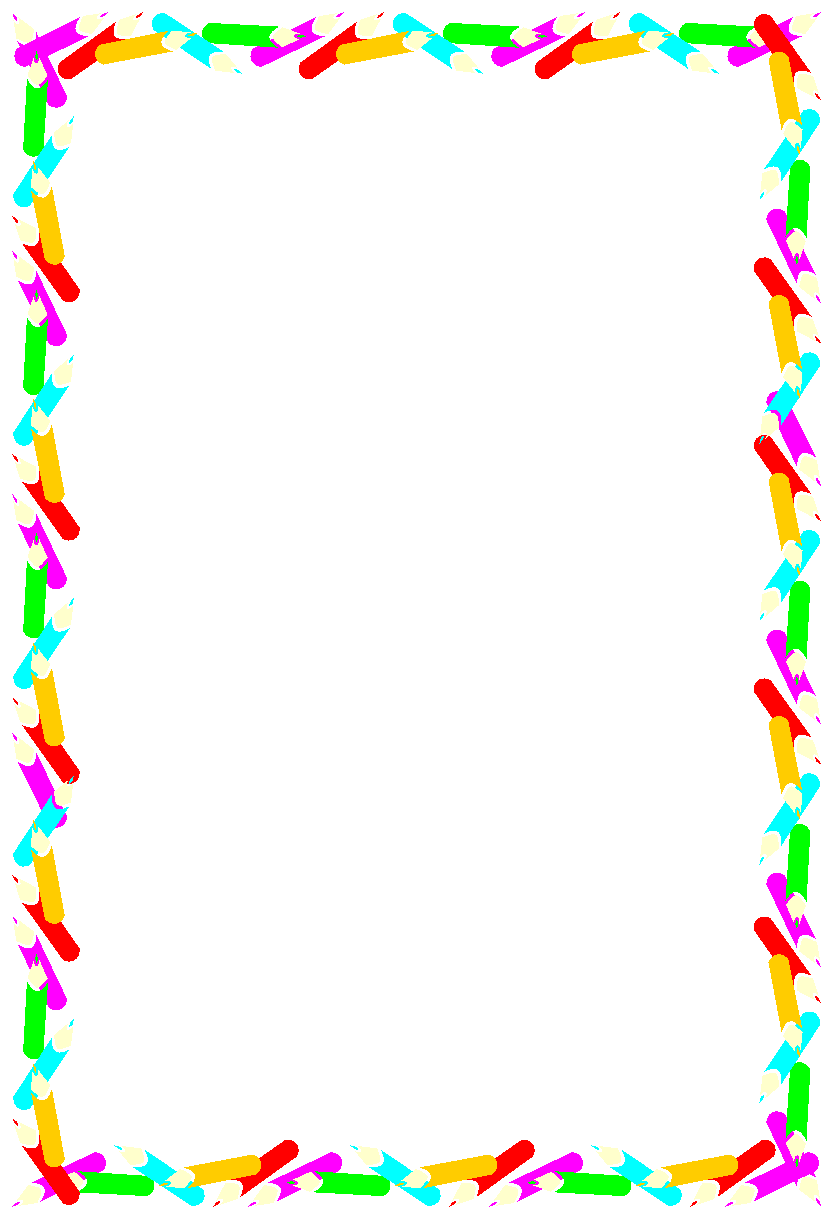 Свободное время… Как мало его у современных детей. Часто слышишь от одноклассников, которые не ходят на дополнительные занятия, что времени у них нет. Мне же ещё приходится ходить в музыкальную и художественную школу. Очень часто я прихожу домой очень поздно. Много времени занимает домашнее задание. А как хочется в детстве побольше свободного времени!Все дети любят бегать, качаться на качелях, забираться на дерево. Или просто ничего не делать и мечтать.Прогулки на свежем воздухе восстанавливают силы. Моя собака очень любит играть в мяч, я и мои друзья любим погулять с ней. Я люблю и общение, и уединение. Когда мне хочется побыть одной я рисую. Это моё любимое занятие. Мне кажется, что я готова рисовать каждый день по несколько часов. Возможно, рисование станет моей будущей профессией. Часто детские увлечения влияют на выбор профессии. Такие люди, конечно, счастливы, потому что занимаются любимым делом, нашли своё место в жизни.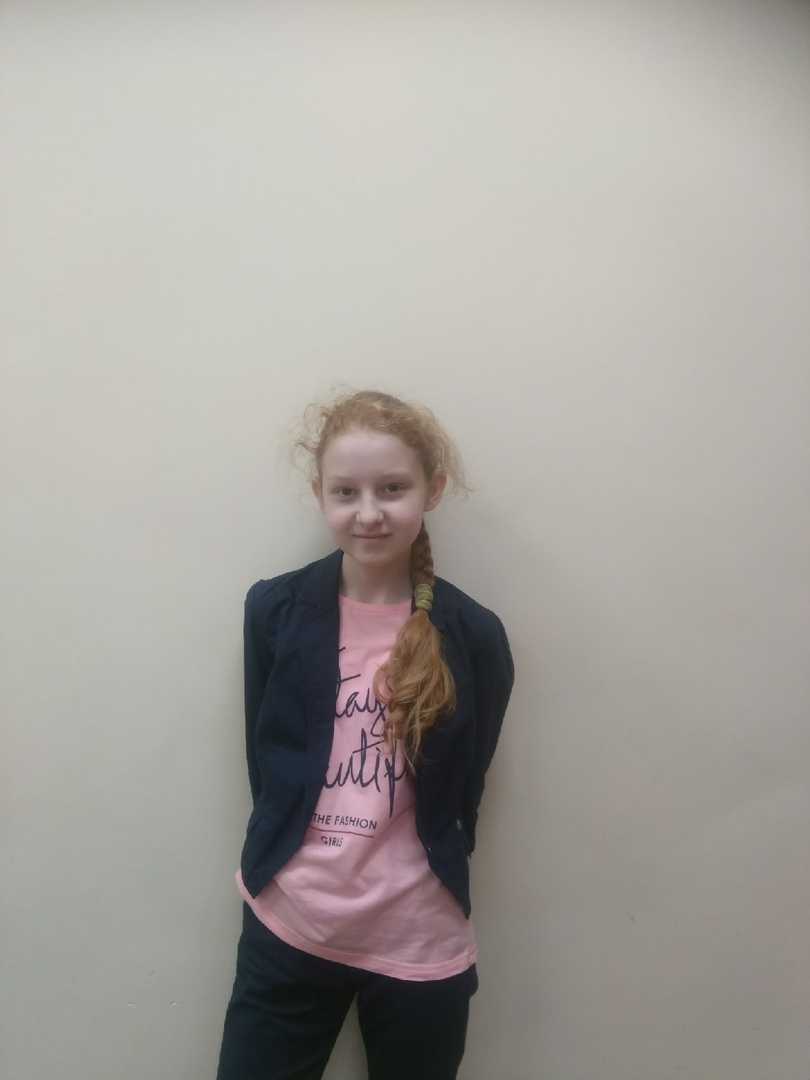 